  						הכנה לשיחה עם הורים				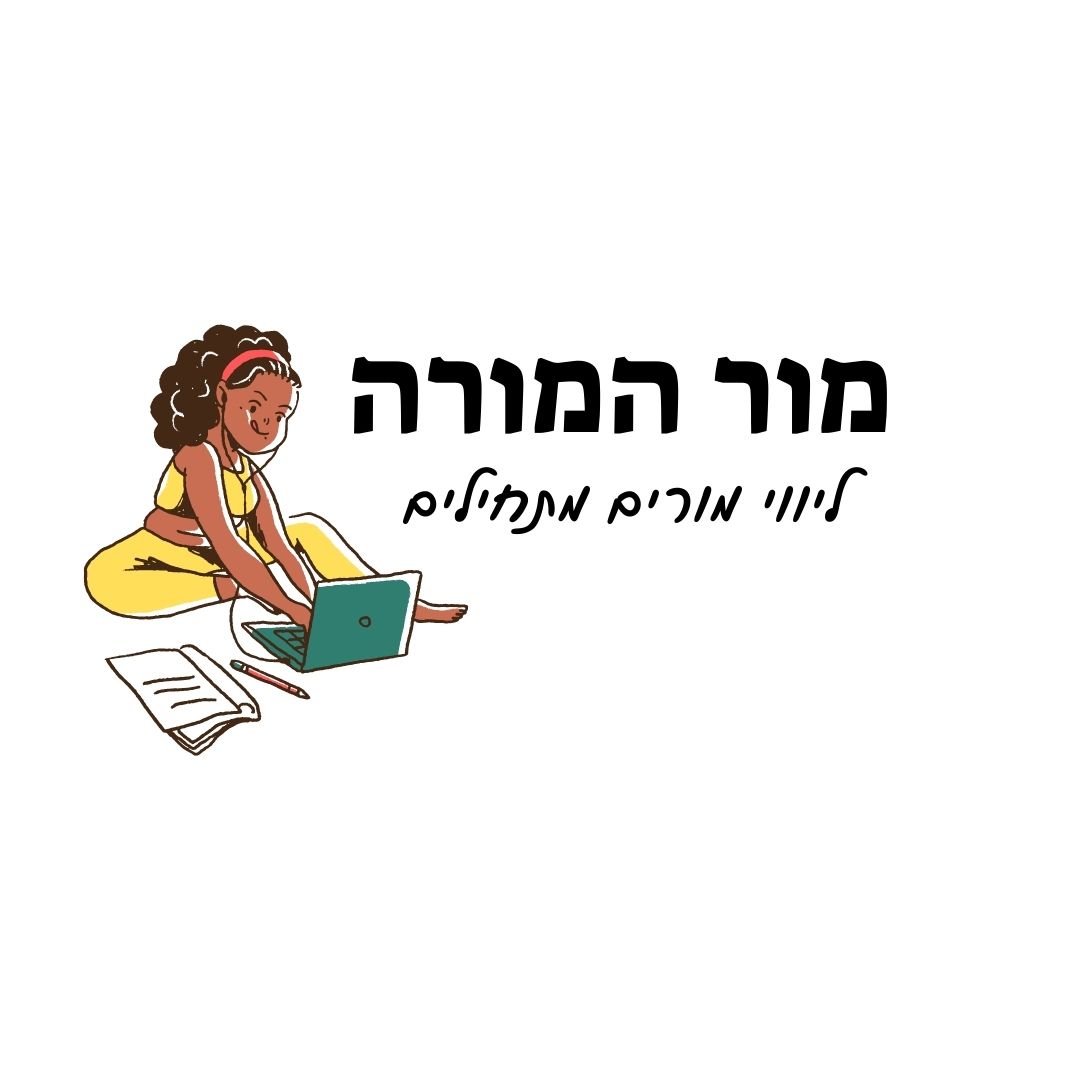 מטרות השיחה1. ____________________________________________________________________________2. ____________________________________________________________________________3. ____________________________________________________________________________ניסוח המסר שאני רוצה להגיד להורים, בצורה חיובית ומשתפת (להתחיל בדברים חיוביים): ____________________________________________________________________________________________________________________________________________________________________________________מה אני רואה בכיתה? (עובדות מהשטח - התנהגות, ציונים, ציטוטים)______________________________________________________________________________________________________________________________________________________________________________________________________________________________________________________________________________כיצד ההורים צפויים להגיב?הצעת פתרונות ודרכי סיוע: ____________________________________________________________________________________________________________________________________________________________________________________לאחר השיחהתגובת ההוריםכיצד אגיב לכך?דברים שההורים שיתפוצעדים להמשך